Good descriptions of the products:In category Footwear  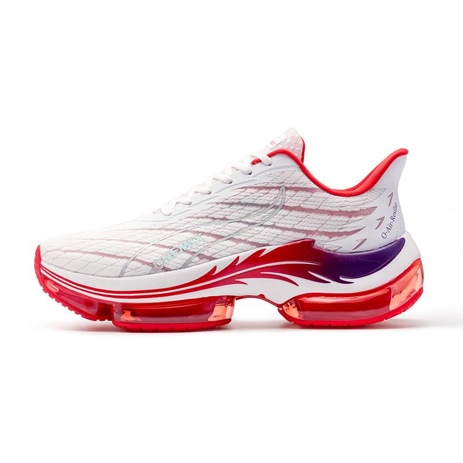 Insole Material: PU Upper Material: Mesh Outsole Material: Rubber Closure Type: Lace-Up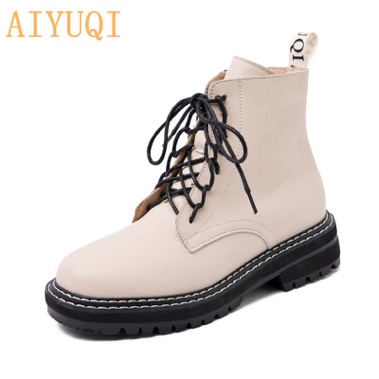 Upper Material: Cow LeatherInsole Material: PU Outsole Material: Rubber Lining material: Faux Fur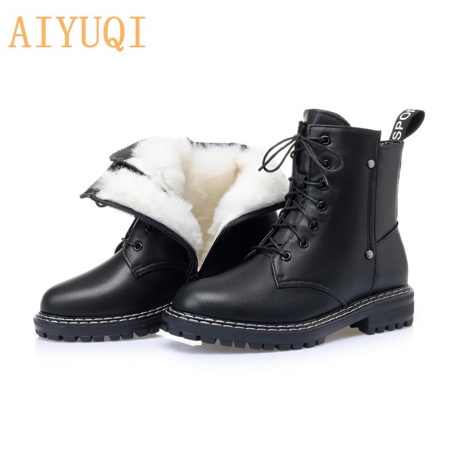 Upper Material: Cow Leather Heel Type: Square heel Lining Material: Natural woolShaft Material: PU Toe Shape: Round Insole Material: Plush Outsole Material: RubberHeel Type: Square heel 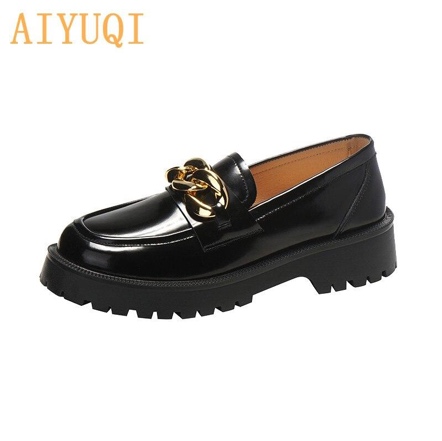 Upper Material: Cow Leather Toe Shape: Round Heel Height: 3cm Decoration: Metal ChainInsole Material: PU Lining Material: PU Outsole Material: Rubber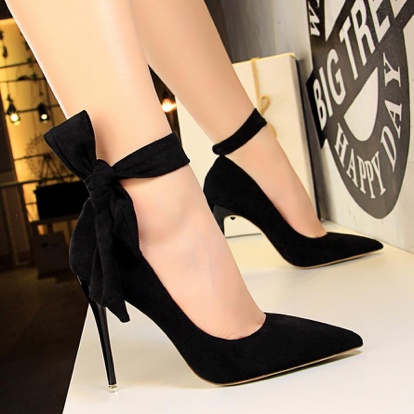 Upper material: Suede Sole Material: Rubber Inner material: Faux Leather Heel height: High 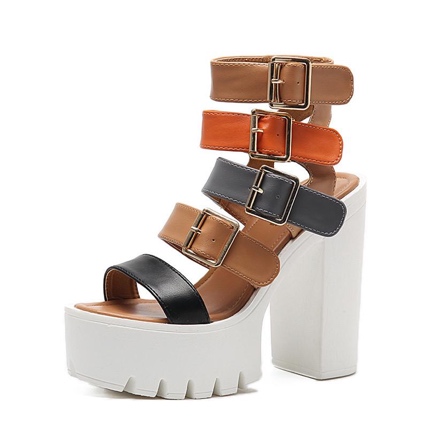 Upper Material: PUHeel Height: 13 cmPlatform Height: 4.5 cmOutsole Material: RubberClosure Type: Buckle Strap